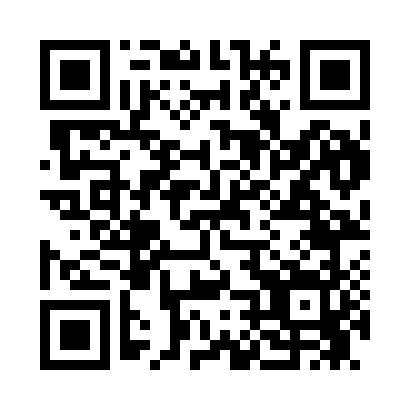 Prayer times for Benwood, Mississippi, USAMon 1 Jul 2024 - Wed 31 Jul 2024High Latitude Method: Angle Based RulePrayer Calculation Method: Islamic Society of North AmericaAsar Calculation Method: ShafiPrayer times provided by https://www.salahtimes.comDateDayFajrSunriseDhuhrAsrMaghribIsha1Mon4:275:511:024:478:139:372Tue4:285:511:024:478:139:373Wed4:285:521:024:488:139:364Thu4:295:521:034:488:139:365Fri4:305:531:034:488:139:366Sat4:305:531:034:488:129:357Sun4:315:541:034:488:129:358Mon4:325:541:034:488:129:359Tue4:325:551:034:488:129:3410Wed4:335:551:044:498:119:3411Thu4:345:561:044:498:119:3312Fri4:355:571:044:498:119:3313Sat4:355:571:044:498:109:3214Sun4:365:581:044:498:109:3215Mon4:375:581:044:498:109:3116Tue4:385:591:044:498:099:3017Wed4:396:001:044:498:099:3018Thu4:406:001:044:498:089:2919Fri4:406:011:044:498:089:2820Sat4:416:021:054:498:079:2721Sun4:426:021:054:498:069:2622Mon4:436:031:054:498:069:2623Tue4:446:041:054:498:059:2524Wed4:456:041:054:498:049:2425Thu4:466:051:054:498:049:2326Fri4:476:061:054:498:039:2227Sat4:486:071:054:498:029:2128Sun4:496:071:054:498:029:2029Mon4:506:081:054:498:019:1930Tue4:516:091:044:498:009:1831Wed4:526:091:044:487:599:17